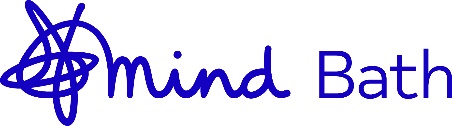 Job SpecificationJob Title		Project Mobilisation Lead Reports to		Director of Operations Contract type	2 Year Fixed Term Hours of work	28hrs Monday - Friday Salary		£31,500 About Bath MindBath Mind was established in 1998 by a group of local people with lived experience of mental ill health who wanted to provide information and activities for people in the community. Since then we have worked hard to develop what we do in response to local needs.Many of our current staff have lived experience of facing mental health challenges; we have a greater understanding of the community that we support.We are in contact with over 4,400 people annually to improve, prevent and maintain mental health and wellbeing.While we are affiliated to national Mind, we receive no direct funding from them. We are a self – sustaining, independent locally run charity.About Bath Mind’s Project ManagementAt Bath Mind we pride ourselves on continuous evolution. The driving force behind our growth and development is the presence a skilled and dedicated staff team and enthusiastic managers. We are searching for a highly-skilled Project Manager. The ideal candidate will have project management experience as well as strong work planning, development and progress oversight skills. They will be expected to prepare and present progress updates on a regular basis, ensuring innovation and great results are achieved.   Overall Responsibilities  Build and develop the project to ensure maximum performance, providing purpose, direction, and motivationLead projects from requirements definition through deployment, identifying schedules, scopes, budget estimations, and project implementation plans, including risk identification and mitigationTo coordinate internal and external resources, ensuring projects remain within scope, on schedule, and within defined budgets, in collaboration with managers and the senior leadership team.  Analyse project progress and, when necessary, adapt scope, timelines, and costs to ensure that project adheres to project requirements.Establish and maintain strong and positive relationships with appropriate stakeholders, providing day-to-day contact on project status and changesUtilising influencing skills to develop and enhance stakeholder relationships to improve Bath Mind’s access to assets.To perform any other tasks which are reasonable requests that may be made by your line managerCommunication Responsibilities To adopt a team approach and be a proactive team memberTo be non-judgemental and empatheticTo adhere to the policy of confidentiality and sharing of informationTo be non-discriminatoryTo promote positive perceptions of Bath Mind at all timesTo liaise with users of Bath Mind services as requiredTo maintain positive working relationships with other employees and volunteers of Bath MindTo attend supervision, appraisals and team meetingsTo attend training and relevant courses for professional developmentSpecific Responsibilities  Scoping project locations, develop high level risks and mitigations proposalsEstablish and maintain processes to manage scope over the project lifecycle, setting project quality and performance standards, and assessing and managing risk within, and across, projectsHave a clear eye on overall progressDevelop and maintain partnerships with outside resources including third-party vendors  Monitor and assign resources appropriately to streamline project efficiency and maximise deliverable outputsReport project outcomes and/or risks to the appropriate channels as needed escalating issues as necessary based on project work plansWork with service teams to agree refurnish plans and fit outsBenefits25 day’s holiday per year (pro rata) + Public and Bank HolidaysFlexitime arrangementsEmployee Assistance ProgrammeWorkplace Pension SchemeFree membership to the Soul Spa in BathEligibility for charity discount via Blue Light CardPerson SpecificationEssential CriteriaExperience of working in a project management role and clear evidence of successful project delivery and implementing change Educated to master’s level or equivalent Demonstrable experience (minimum of 3 years’ experience) of mobilising projectsGood knowledge and understanding of techniques for project planning, principles and monitoring, experience of developing project plans, reporting criteria, establishing action logs  Proven success working with all levels of managementExperience of working collaboratively with a variety of stakeholders and multidisciplinary teamsDemonstratable influencing skills with external and internal partnersExcellent organisational and communication skills Ability to present quality information and analysis for stakeholders including reporting requirements and risk management  A flexible approach and able to work autonomously and as part of a team A clear understanding of confidentiality requirementsExcellent verbal and written communication skillsConfident IT literacy – Microsoft Office, Excel and social mediaReliable and self-motivated with the ability to work on own initiative, be proactive and flexible to suit case loadAn effective team memberA commitment to professional developmentA clear understanding of equal opportunitiesDesirable CriteriaExperience of working within the voluntary sectorMental Health First Aid certificate